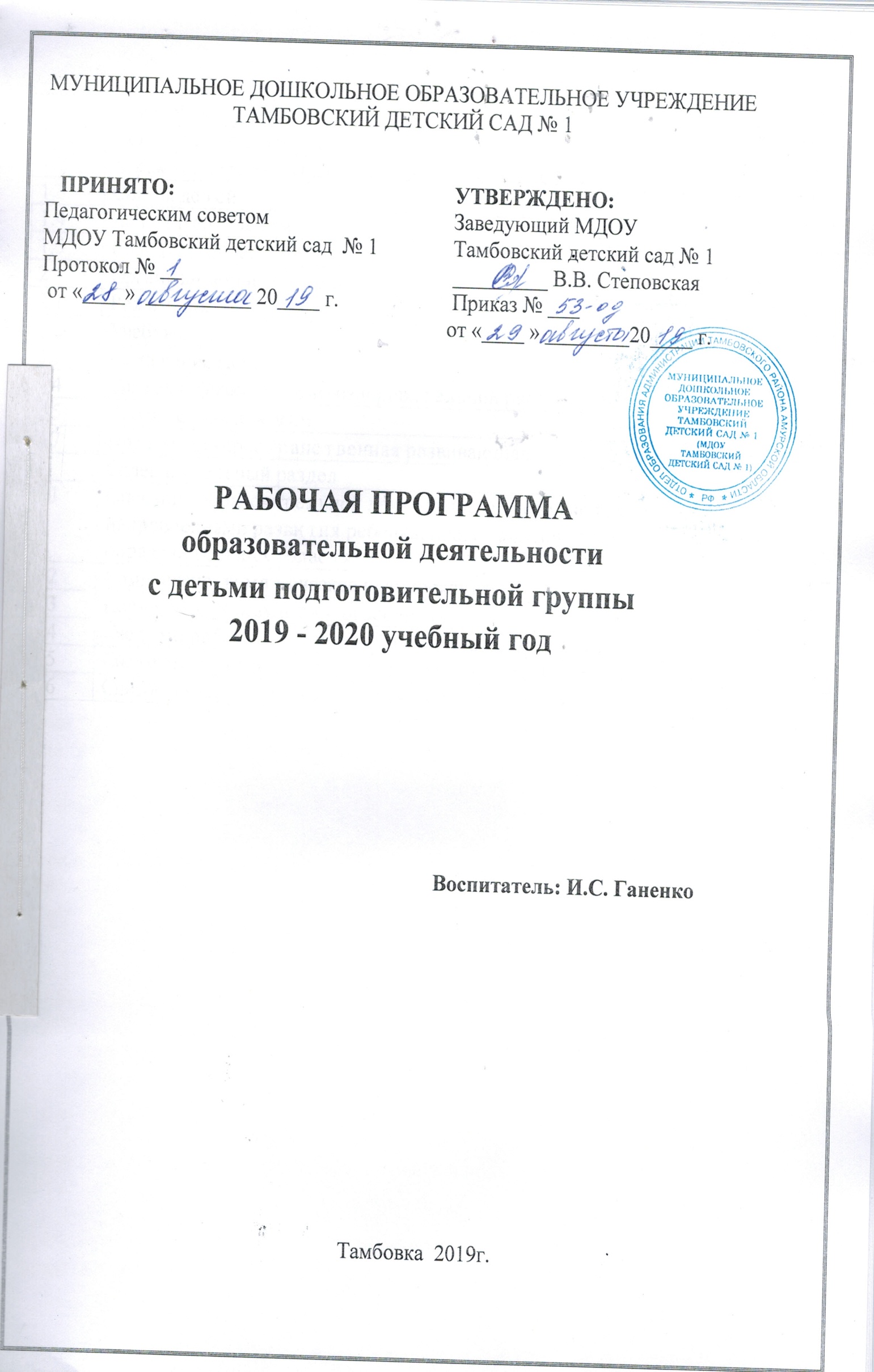 СОДЕРЖАНИЕ           1 ЦЕЛЕВОЙ РАЗДЕЛ 1.1 ПОЯСНИТЕЛЬНАЯ ЗАПИСКА       Рабочая программа (далее Программа) разработана на основе образовательной программы ДОУ, примерной общеобразовательной программы «От рождения до школы» под редакцией Н.Е. Вераксы, Т.С. Комаровой, М.А. Васильевой и обеспечивает разностороннее развитие детей в возрасте от 6 до 7 лет с учетом их возрастных и индивидуальных особенностей по основным направлениям – физическому, социально-коммуникативному, познавательно-речевому, художественно-эстетическому развитию.
    Часть, формируемая участниками образовательных отношений, направлена на социально-коммуникативное и познавательное развитие дошкольников и реализуется на основе региональной программы «Ребѐнок и дорога
   Программа предназначена для обучения правилам дорожного движения и правилам безопасного поведения на дорогах детей дошкольного возраста с 3 до 7 лет, воспитывает законопослушного гражданина с раннего детства, формирует навыки безопасного поведения на дорогах. Цель программы – формирование навыков безопасного поведения на дорогах, осознанного поведения в той или иной ситуации. Программа рекомендована Министерством образования РФ.      Программа разработана в соответствии с:приказом Министерства образования и науки Российской федерации от 17.10.2013 N 1155 "Об утверждении федерального государственного образовательного стандарта дошкольного образования" (Зарегистрировано в Минюсте России 14.11.2013 N 30384) (далее - Стандарт);  Федеральным законом "Об образовании в Российской Федерации" от 29 декабря . N 273-ФЗ;  приказом Минобрнауки России от 30.08.2013 N 1014 «Об утверждении порядка организации и осуществления образовательной деятельности по основным общеобразовательным программам - образовательным программам дошкольного образования»;постановлением Главного государственного санитарного врача РФ от15.05.2013 N 26 «Об утверждении СанПиН 2.4.1.3049-13» Санитарно-эпидемиологические требования к устройству, содержанию и организации режима работы дошкольных образовательных организаций»;образовательной программой учреждения;устав учреждения;ФГОС ДОСодержание программы отражает реальные условия дошкольного учреждения и группы, возрастные и индивидуальные особенности развития детей.Режим работы – пятидневный, с 7.30 до 18.00, с 10,5-часовым пребыванием детей в учреждении; выходные – суббота, воскресенье, праздничные дни.Программа рассчитана на 1 учебный год (2019-2020).Цель:создание условий для всестороннего развития психических и физических качеств в детей в соответствии с возрастными и индивидуальными особенностями, формирование основ базовой культуры личности, обеспечение безопасности жизнедеятельности дошкольника.
Задачи: 1. Охрана и укрепление физического и психического здоровья детей, в том числе их эмоционального благополучия; 2. Обеспечение равных возможностей для полноценного развития каждого ребѐнка в период дошкольного детства независимо от места проживания, пола, нации, языка, социального статуса, психофизиологических и других особенностей (в том числе ограниченных возможностей здоровья); 3. Обеспечение преемственности целей, задач и содержания образования, реализуемых в рамках образовательных программ различных уровней (далее – преемственность основных образовательных программ дошкольного и начального общего образования);4. Создание благоприятных условий развития детей в соответствии с их возрастными и индивидуальными особенностями и склонностями, развитие способностей и творческого потенциала каждого ребѐнка как субъекта отношений с самим собой, другими детьми, взрослыми и миром; 5. Объединение обучения и воспитания в целостный образовательный процесс на основе духовно-нравственных и социокультурных ценностей и принятых в обществе правил, и норм поведения в интересах человека, семьи, общества; 6. Формирование общей культуры личности детей, в том числе ценностей здорового образа жизни, развитие их социальных, нравственных, эстетических, интеллектуальных, физических качеств, инициативности, самостоятельности и ответственности ребѐнка, формирование предпосылок учебной деятельности; 7. Обеспечение вариативности и разнообразия содержания Программы организационных форм дошкольного образования, возможности формирования Программ различной направленности с учѐтом образовательных потребностей,      Цель:Создание образовательного пространства, направленного на непрерывное накопление ребенком культурного опыта деятельности и общения в процессе активного взаимодействия с окружающей средой, общения с другими детьми и взрослыми при решении задач социально-личностного, познавательно-речевого, художественно-эстетического и физического развития в соответствии с возрастными и индивидуальными особенностями на основе ФГОС ДО.       Задачи: Продолжить работу по включению инновационных форм взаимодействия с родителями и представителями различных социальных институтов для дальнейшего продуктивного обновления содержания дошкольного образования в соответствии с ФГОС ДО.Создать условия для организации деятельности по экологическому воспитанию дошкольников в контексте ФГОС ДО  и обогащению содержания работы по региональному компоненту.Продолжить работу по индивидуализации и дифференциации развития связной речи и коммуникативных способностей воспитанников через интеграцию познавательного и речевого развития   1.2 Характеристика возрастных особенностей детей         "Возрастные особенности детей 6 - 7 лет" (по ФГОС)          В сюжетно-ролевых играх подготовительной к школе группы начинают осваивать сложные взаимодействия людей, отражающие характерные значимые жизненные ситуации, например, свадьбу, рождение ребёнка, болезнь, трудоустройство и т.д. Игровые действия детей становятся более сложными, обретают особый смысл, который не всегда открывается взрослому. Игровое пространство усложняется. В нем может быть несколько центров, каждый из которых поддерживает свою сюжетную линию. При этом дети способны отслеживать поведение партнеров по всему игровому пространству и менять свое поведение в зависимости от места в нем. Так, ребенок уже обращается к продавцу не просто как покупатель, а как покупатель-мама или покупатель-шофер и т. п. Исполнение роли акцентируется не только самой ролью, но и тем, в какой части игрово-го пространства эта роль воспроизводится. Например, исполняя роль водителя автобуса, ребенок командует пассажирами и подчиняется инспектору ГИБДД. Если логика игры требует появления новой роли, то ребенок может по ходу игры взять на себя новую роль, сохранив при этом роль, взятую ранее. Дети могут комментировать исполнение роли тем или иным участником игры.Образы из окружающей жизни и литературных произведений, передаваемые детьми в изобразительной деятельности, становятся сложнее.Рисунки приобретают более детализированный характер, обогащается их цветовая гамма. Более явными становятся различия между рисунками мальчиков и девочек. Мальчики охотно изображают технику, космос, военные действия и т. п. Девочки обычно рисуют женские образы: принцесс, балерин, моделей и т. д. Часто встречаются и бытовые сюжеты: мама и дочка, комната и т. д.Изображение человека становится еще более детализированным и пропорциональным. Появляются пальцы на руках, глаза, рот, нос, брови, подбородок. Одежда может быть украшена различными деталями.При правильном педагогическом подходе у дошкольников формируются художественно-творческие способности в изобразительной деятельности.К подготовительной к школе группе дети в значительной степени осваивают конструирование из строительного материала. Они свободно владеют обобщенными способами анализа как изображений, так и построек; не только анализируют основные конструктивные особенности различных деталей, но и определяют их форму на основе сходства со знакомыми им объемными предметами. Свободные постройки становятся симметричными и пропорциональными, их строительство осуществляется на основе зрительной ориентировки.Дети быстро и правильно подбирают необходимый материал. Они достаточно точно представляют себе последовательность, в которой будет осуществляться постройка, и материал, который понадобится для ее выполнения; способны выполнять различные по степени сложности постройки как по собственному замыслу, так и по условиям.В этом возрасте дети уже могут освоить сложные формы сложения из листа бумаги и придумывать собственные, но этому их нужно специально обучать. Данный вид деятельности не просто доступен детям – он важен для углубления их пространственных представлений.Усложняется конструирование из природного материала. Дошкольникам уже доступны целостные композиции по предварительному замыслу, которые могут передавать сложные отношения, включать фигуры людей и животных. У	детей продолжает развиваться восприятие, однако они не всегда могут одновременно учитывать несколько различных признаков. Развивается образное мышление, однако воспроизведение метрических отношений затруднено. Это легко проверить, предложив детям воспроизвести на листе бумаги образец, на котором нарисованы девять точек, расположенных не на одной прямой. Как правило, дети не воспроизводят метрические отношения между точками: при наложении рисунков друг на друга точки детского рисунка не совпадают с точками образца. Продолжают развиваться навыки обобщения и рассуждения, но они в значительной степени ограничиваются наглядными признаками ситуации. Продолжает развиваться воображение, однако часто приходится констатировать снижение развития воображения в этом возрасте в сравнении со старшей группой. Это можно объяснить различными влияниями, в том числе и средств массовой информации, приводящими к стереотипности детских образов.        Продолжает развиваться внимание дошкольников, оно становится произвольным. В некоторых видах деятельности время произвольного сосредоточения достигает 30 минут.У дошкольников продолжает развиваться речь: ее звуковая сторона, грамматический строй, лексика. Развивается связная речь. В высказываниях детей отражаются как расширяющийся словарь, так и характер обобщений, формирующихся в этом возрасте. Дети начинают активно употреблять обобщающие существительные, синонимы, антонимы, прилагательные и т. д.В	результате правильно организованной образовательной работы у детей развиваются диалогическая и некоторые виды монологической речи. В	подготовительной к школе группе завершается дошкольный возраст. Его основные достижения связаны с освоением мира вещей как предметов человеческой культуры; освоением форм позитивного общения с людьми; развитием половой идентификации, формированием позиции школьника. К концу дошкольного возраста ребенок обладает высоким уровнем познавательного и личностного развития, что позволяет ему в дальнейшем успешно учиться в школе. 1.3 Список детей   1.4 Контингент детей   1.5 Социальный паспорт2. ОРГАНИЗАЦИОННЫЙ РАЗДЕЛ2.1 Режим дня. 2.1.1 Холодный период года2.1.2 Тёплый период года 2.2 Учебный план2.3 Расписание НОД2.4 Система физкультурно-оздоровительной работы с детьми2.5 Двигательный режим2.7 Предметно-пространственная развивающая образовательная среда  3.  СОДЕРЖАТЕЛЬНЫЙ  РАЗДЕЛ3.1  ОПИСАНИЕ ОБРАЗОВАТЕЛЬНОЙ ДЕЯТЕЛЬНОСТИ В     СООТВЕТСТВИИ С НАПРАВЛЕНИЯМИ РАЗВИТИЯ РЕБЁНКА ПРЕДСТАВЛЕННОГО В 5 ОБЛАСТЯХСодержание рабочей программы представляет собой образовательную деятельность в соответствии с направлениями развития (социально-коммуникативное развитие, речевое развитие, познавательное развитие, художественно-эстетическое развитие, физическое развитие) ребенка, с учетом используемой примерной основной образовательной программы дошкольного образования и методических пособий, обеспечивающих реализацию содержания рабочей программы. Содержание рабочей программы предполагает обеспечение развития личности, мотивации и способностей детей в различных видах деятельности и охватывает образовательные области:Социально-коммуникативное развитие направлено на усвоение норм и ценностей, принятых в обществе, включая моральные и нравственные ценности; развитие общения и взаимодействия ребенка со взрослыми и сверстниками; становление самостоятельности, целенаправленности и саморегуляции собственных действий; развитие социального и эмоционального интеллекта, эмоциональной отзывчивости, сопереживания, формирование готовности к совместной деятельности со сверстниками, формирование уважительного отношения и чувства принадлежности к своей семье и к сообществу детей и взрослых в Организации; формирование позитивных установок к различным видам труда и творчества; формирование основ безопасного поведения в быту, социуме, природе.Познавательное развитие предполагает развитие интересов детей, любознательности и познавательной мотивации; формирование познавательных действий, становление сознания; развитие воображения и творческой активности; формирование первичных представлений о себе, других людях, объектах окружающего мира, о свойствах и отношениях объектов окружающего мира (форме, цвете, размере, материале, звучании, ритме, темпе, количестве, числе, части и целом, пространстве и времени, движении и покое, причинах и следствиях и др.), о малой родине и Отечестве, представлений о социокультурных ценностях нашего народа, об отечественных традициях и праздниках, о планете Земля как общем доме людей, об особенностях ее природы, многообразии стран и народов мира.Речевое развитие включает владение речью как средством общения и культуры; обогащение активного словаря; развитие связной, грамматически правильной диалогической и монологической речи; развитие речевого творчества; развитие звуковой и интонационной культуры речи, фонематического слуха; знакомство с книжной культурой, детской литературой, понимание на слух текстов различных жанров детской литературы; формирование звуковой аналитико-синтетической активности как предпосылки обучения грамоте.Художественно-эстетическое развитие предполагает развитие предпосылок ценностно-смыслового восприятия и понимания произведений искусства (словесного, музыкального, изобразительного), мира природы; становление эстетического отношения к окружающему миру; формирование элементарных представлений о видах искусства; восприятие музыки, художественной литературы, фольклора; стимулирование сопереживания персонажам художественных произведений; реализацию самостоятельной творческой деятельности детей (изобразительной, конструктивно-модельной, музыкальной и др.).Физическое развитие включает приобретение опыта в следующих видах деятельности детей: двигательной, в том числе связанной с выполнением упражнений, направленных на развитие таких физических качеств, как координация и гибкость; способствующих правильному формированию опорно-двигательной системы организма, развитию равновесия, координации движения, крупной и мелкой моторики обеих рук, а также с правильным, не наносящем ущерба организму, выполнением основных движений (ходьба, бег, мягкие прыжки, повороты в обе стороны), формирование начальных представлений о некоторых видах спорта, овладение подвижными играми с правилами; становление целенаправленности и саморегуляции в двигательной сфере; становление ценностей здорового образа жизни, овладение его элементарными нормами и правилами (в питании, двигательном режиме, закаливании, при формировании полезных привычек и др.).  3.2 КАЛЕНДАРНО-ТЕМАТИЧЕСКИЙ ПЛАН          подготовительная группа (6-7 лет)   3.2. Планируемые результаты освоения образовательной программы Специфика дошкольного детства и системные особенности дошкольного образования делают неправомерными требования от ребѐнка дошкольного возраста конкретных образовательных достижений. Поэтому результаты освоения Программы представлены в виде целевых ориентиров дошкольного образования и представляют собой возрастные характеристики возможных достижений ребѐнка к концу дошкольного образования. Целевые ориентиры: не подлежат непосредственной оценке; не являются непосредственным основанием оценки как итогового, так и промежуточного уровня развития детей; не являются основанием для их формального сравнения с реальными достижениями детей; не являются основой объективной оценки соответствия установленным требованиям образовательной деятельности и подготовки детей; 3.3 Система внутреннего мониторинга освоения ООП ДОМониторинг носит индивидуальный характер и проводится два раза в год (в сентябре и мае). Возможен и дополнительный анализ особенностей того или иного ребёнка. К заполнению разделов, в которых требуется оценка состояния здоровья дошкольника, привлекается медицинский работник. В случае необходимости мониторинг может быть дополнен результатами обследования ребёнка  педагогом по физической культуре, музыкальным работником, логопедом и другими специалистами.3.4 Система работы с родителями воспитанников3.6 СПИСОК ЛИТЕРАТУРЫ,ИСПОЛЬЗУЕМОЙ ПРИ ПЛАНИРОВАНИИ 1Целевой раздел1.1Пояснительная записка1.2Характеристика возрастных особенностей детей1.3Список детей1.4Контингент детей1.5Социальный паспорт2Организационный раздел2.1Режим дня2.2Учебный план2.3Расписание НОД2.4Система физкультурно-оздоровительной работы с детьми2.5Двигательный режим2.7Предметно-пространственная развивающая образовательная среда3Содержательный раздел3.1Описание образовательной деятельности в соответствии с направлениями развития ребёнка, представленные в 5 образовательных областях3.2Комплексно-тематическое планирование 3.3Планируемый результат освоения Программы3.4Система работы с родителями воспитанников3.5Система внутреннего мониторинга освоения Программы3.6Список литературы используемой при планировании№п/пФамилия, имя ребенкаДата рождения№п/пФамилия, имя ребенкаДата рождения№п/пФамилия, имя ребенкаДата рождения1Аргунова Валерия Денисович24.04.20142Арутюнян Артемий Артёмович13.12.20133Асланян Вера Грачевна23.10.20134Бахметьев Назар Аркадьевич14.03.20145Биткова Александра Вадимовна23.03.20146Волошин Даниил Сергеевич15.07.20137Ганенко Яна Константиновна22.09.20138Гречихина Анастасия Сергеевна07.12.20139Гудим Екатерина Александровна08.10.201310Жулич Ксения Александровна27.02.201411Захаревич Егор Евгеньевич06.02.201312Зинец Анна Олеговна04.02.201413Козлов Кирилл Алексеевич11.03.201414Коровянская Николь Константиновна14.04.201415Кузьмин Максим Сергеевич10.01.201416Ларионов Кирилл Романович15.11.201317Ляпин Михаил Сергеевич29.10.201318Музыченко Захар  Михайлович12.09.201319Никитин Никита Сергеевич16.08.201320Ткаченко Кира Павловна04.03.201421Хулапова Вероника Сергеевна25.07.201322Чистяков Тимур Рахимович28.10.2013полполгруппа здоровьягруппа здоровьягруппа здоровьягруппа здоровьянациональнаяпринадлежностьмд123другаяДети 2013 г.р.Дети 2014 г.р.836571130Русские – 21 Армяни- 1Русские – 21 Армяни- 1полная семья21не полная семья1многодетная семья4приёмная семья0семьи с опекуном1№ п/пРежимные моментыВремя1Утренний приём, осмотр, игры, общение  7.30-8.252Подготовка к завтраку, завтрак8.25-8.553Игры, самостоятельная деятельность8.55-9.104Непосредственно образовательная деятельность9.00-11.005Второй завтрак10.00-10.106Подготовка к прогулке, прогулка  (игры, наблюдения, труд,  экспериментирование, общение по интересам)11.10-12.257Возвращение с прогулки.  Игры, самостоятельная деятельность детей12.25-12.408Подготовка к обеду, обед12.40-13.009Подготовка ко сну, дневной сон13.00-15.0010Постепенный подъём, воздушные, водные процедуры15.00-15.2511Подготовка к полднику, полдник15.25-15.5012Игры, самостоятельная деятельность15.50-16.3013Подготовка к прогулке, прогулка16.30-17.5014Возвращение с прогулки. Самостоятельная деятельность. Уход домой17.45-18.00№ п/пРежимные моментыВремя1Утренний приём, осмотр, игры, общение.  Утренняя гимнастика7.30-8.30 на воздухе2Подготовка к завтраку, завтрак8.30-8.503Игры, самостоятельная деятельность8.50-9.504Второй завтрак9.50-10.005Подготовка к прогулке, прогулка  (игры, наблюдения, труд,  общение по интересам)10.00-12.25(в летний период образовательная деятельность проводится на  воздухе)  6Возвращение с прогулки.  Игры, самостоятельная деятельность детей12.25-12.407Подготовка к обеду, обед12.40-13.008Подготовка ко сну13.00-13.159Дневной сон13.15-15.1510Постепенный подъём, воздушные, водные процедуры15.15-15.2511Подготовка к полднику, полдник15.25-15.5012Игры, самостоятельная деятельность16.00-16.1513Подготовка к прогулке, прогулка. Самостоятельные игры. Уход домой16.15-18.00Подготовительная группаот 6 до 7 летПодготовительная группаот 6 до 7 летПодготовительная группаот 6 до 7 летПодготовительная группаот 6 до 7 летв нед.в мес.в годв годПознавательное развитие1212108108Формирование элементарно-математических представлений287272Формирование целостной картины мира – ФЦКМ143636Речевое развитие287272Развитие речи287272Художественно-эстетическое развитие520180180Изобразительная деятельностьЛепкаАппликация Музыка2             0,5             0,5                28                          2                          2                          872                   18                   18 7272                   18                   18 72Физическое развитие312108108В помещении287272На улице143636Социально-коммуникативное развитие   Ежедневно, в ходе режимных моментовЕжедневно, в ходе режимных моментовЕжедневно, в ходе режимных моментовОбщее количество1352468468ПОНЕДЕЛЬНИКВТОРНИКСРЕДАЧЕТВЕРГПЯТНИЦА1.Формирование элементарных математических представлений. 9.00-9.302. Ознакомление с окружающим миром 9.40-10.103. Физическая культура10.20-10.501.Развитие речи 9.00-9.302.Изобразительная деятельность        9.40-10.10. 3. Физическая культура на улице10.20-10.501.Формирование элементарных математических представлений. 9.10-9.402. Музыка9.50-10.203.Ознакомление с окружающим миром (РиД)16.00-16.301.Развитие речи9.00-9.302.Изобразительная деятельность     9.40-10.103. Физическая культура10.20-10.501.Ознакомление с окружающим миром 9.00-9.302.Лепка/Аппликация 9.40-10.103. Музыка10.20-10.50№ ВидыОсобенности организацииМедико-профилактическиеМедико-профилактическиеМедико-профилактическиеЗакаливание в соответствии с медицинскими показаниями Закаливание в соответствии с медицинскими показаниями Закаливание в соответствии с медицинскими показаниями 1. обширное умывание после дневного сна (мытье рук) ежедневно 2. хождение по мокрым дорожкам после сна ежедневно 3. сухое обтирание ежедневно 4 ходьба босиком ежедневно 5. облегченная одежда ежедневно Профилактические мероприятияПрофилактические мероприятияПрофилактические мероприятия1. витаминизация 3-х блюд ежедневно 2. употребление фитонцидов (лук, чеснок) Осенне-зимний период 3. полоскание рта после еды ежедневно 4. чесночные бусы ежедневно, по эпидпоказаниямМедицинскиеМедицинскиеМедицинские1. мониторинг здоровья воспитанников В течение года 2. плановые медицинские осмотры 2 раза в год 3. антропометрические измерения 2 раза в год 4. профилактические прививки По возрасту 5. кварцеваниеПо эпидпоказаниям6. организация и контроль питания детей ежедневно Физкультурно - оздоровительныеФизкультурно - оздоровительныеФизкультурно - оздоровительные1. зрительная гимнастика ежедневно 2. пальчиковая гимнастика ежедневно 3. дыхательная гимнастика ежедневно 4.динамические паузы ежедневно 5. релаксация 2-3 раза в неделю 6. музыкотерапия ежедневно ОбразовательныеОбразовательныеОбразовательные1. привитие культурно-гигиенических навыков ежедневно Формы организацииПериодичность Утренняя гимнастикаежедневноУпражнения после дневного снаежедневноПодвижные игры ежедневноСпортивные игрыЦеленаправленное обучение педагогом не реже 1 раза в неделюСпортивные упражненияЦеленаправленное обучение не реже 1 раза в неделюФизкультурные упражнения на прогулкеЕжедневно с подгруппамиСпортивные развлечения1-2 раза в месяц Спортивные праздники2- 4 раза в год 30 минутДень здоровьяНе реже 1 раза в квартал 1 день в месяцНеделя здоровьяНе реже 1 раза в кварталСамостоятельная двигательная деятельностьежедневноНаправление развитияЦентр Основное предназначениеОснащение,Физическое развитиеФизкультурныйРасширение индивидуального двигательного опыта в самостоятельной деятельности Кольцеброс, Боулинг, бадминтон;,Физическое развитиеФизкультурныйРасширение индивидуального двигательного опыта в самостоятельной деятельности Мешочки с песком, кубики; Кегли; дуги,,Физическое развитиеФизкультурныйРасширение индивидуального двигательного опыта в самостоятельной деятельности Ребристая доска, лавочки, куб, палки;,Физическое развитиеФизкультурныйРасширение индивидуального двигательного опыта в самостоятельной деятельности Разноцветные флажки, ленты, плетеные веревочки;,Физическое развитиеФизкультурныйРасширение индивидуального двигательного опыта в самостоятельной деятельности  Мячи маленькие, средние, большие;,Физическое развитиеФизкультурныйРасширение индивидуального двигательного опыта в самостоятельной деятельности Футбольные ворота, футбольные мячи;,Физическое развитиеФизкультурныйРасширение индивидуального двигательного опыта в самостоятельной деятельности Скакалки, обручи, ,Физическое развитиеФизкультурныйРасширение индивидуального двигательного опыта в самостоятельной деятельности Массажные коврики, дорожки;,Физическое развитиеФизкультурныйРасширение индивидуального двигательного опыта в самостоятельной деятельности Ленты на палочках, султанчики, платочки;Познавательно-речевое развитиеПриродыРасширение познавательного опыта, его использование в трудовой деятельностиФартуки, косынки, клеенки, набор для труда,Познавательно-речевое развитиеПриродыРасширение познавательного опыта, его использование в трудовой деятельностиЛейки, палочки, ванночки, коллекция ракушек;Познавательно-речевое развитиеПриродыРасширение познавательного опыта, его использование в трудовой деятельностиФигурки диких, домашних животных, Познавательно-речевое развитиеПриродыРасширение познавательного опыта, его использование в трудовой деятельностиптиц, насекомых, пауки;Познавательно-речевое развитиеПриродыРасширение познавательного опыта, его использование в трудовой деятельностиМуляжи овощей, фруктов, ягод, грибов;Познавательно-речевое развитиеПриродыРасширение познавательного опыта, его использование в трудовой деятельностиГлобус, карта России, атласы, энциклопедии,Познавательно-речевое развитиеПриродыРасширение познавательного опыта, его использование в трудовой деятельностиБиблиотека познавательной природоведческойПознавательно-речевое развитиеПриродыРасширение познавательного опыта, его использование в трудовой деятельностилитературы, настольно печатные игры, лото и т.д.Познавательно-речевое развитиеПознавательно-речевое развитиеРазвивающих игрРасширение познавательного и сенсорного опыта детейМелкая и крупная мозаика, бусы для нанизывания,Познавательно-речевое развитиеРазвивающих игрРасширение познавательного и сенсорного опыта детейПирамидки, пазлы, шнуровки, игрушки-вкладыши,Познавательно-речевое развитиеРазвивающих игрРасширение познавательного и сенсорного опыта детейНастольно-печатные игры («Что к чему», «Цвета», Познавательно-речевое развитиеРазвивающих игрРасширение познавательного и сенсорного опыта детей«Что из чего сделано», «Контуры», «Ассоциации»,Познавательно-речевое развитиеРазвивающих игрРасширение познавательного и сенсорного опыта детейТаблица «Азбука цвета», доска, мел, указкаПознавательно-речевое развитиеРазвивающих игрРасширение познавательного и сенсорного опыта детей«Наряди мишек»; Похожий-непохожий»,Познавательно-речевое развитиеРазвивающих игрРасширение познавательного и сенсорного опыта детей«Собери открытку», Логические блоки Дьенеша, Познавательно-речевое развитиеРазвивающих игрРасширение познавательного и сенсорного опыта детейполочки Кюизенера. Песочные часы Познавательно-речевое развитиеРазвивающих игрРасширение познавательного и сенсорного опыта детейНаборы карточек «Палитра цвета», цифры, буквыПознавательно-речевое развитиеКонструированияПроживание, преобразование познавательного опыта в продуктивной деятельности. Развитие ручной умелости, творчества. Выработка позиции творцаКрупный деревянный и пластмассовый конструкт-Познавательно-речевое развитиеКонструированияПроживание, преобразование познавательного опыта в продуктивной деятельности. Развитие ручной умелости, творчества. Выработка позиции творцаторы « Развитие» Познавательно-речевое развитиеКонструированияПроживание, преобразование познавательного опыта в продуктивной деятельности. Развитие ручной умелости, творчества. Выработка позиции творцаконструктор «Лего»- крупный и мелкий,Познавательно-речевое развитиеКонструированияПроживание, преобразование познавательного опыта в продуктивной деятельности. Развитие ручной умелости, творчества. Выработка позиции творцаМеталлический конструктор Познавательно-речевое развитиеКонструированияПроживание, преобразование познавательного опыта в продуктивной деятельности. Развитие ручной умелости, творчества. Выработка позиции творцаДеревянный конструктор, кубики Познавательно-речевое развитиеКонструированияПроживание, преобразование познавательного опыта в продуктивной деятельности. Развитие ручной умелости, творчества. Выработка позиции творцаКонструктор «Дорога», набор машинокПознавательно-речевое развитиеКонструированияПроживание, преобразование познавательного опыта в продуктивной деятельности. Развитие ручной умелости, творчества. Выработка позиции творцаМелкие игрушки, машинки для обыгрыванияПознавательно-речевое развитиеКонструированияПроживание, преобразование познавательного опыта в продуктивной деятельности. Развитие ручной умелости, творчества. Выработка позиции творцаПриродный материал, пластилин, клей, бумага Познавательно-речевое развитиеКнижный уголокФормирование умения самостоятельно работать с книгой, «добывать» нужную информациюДетские книги (сказки, рассказы, загадки и др.)Познавательно-речевое развитиеКнижный уголокФормирование умения самостоятельно работать с книгой, «добывать» нужную информациюПортреты писателей и поэтовПознавательно-речевое развитиеКнижный уголокФормирование умения самостоятельно работать с книгой, «добывать» нужную информациюДетские журналыПознавательно-речевое развитиеКнижный уголокФормирование умения самостоятельно работать с книгой, «добывать» нужную информациюИллюстрации к детским произведениямПознавательно-речевое развитиеКнижный уголокФормирование умения самостоятельно работать с книгой, «добывать» нужную информациюСюжетные картинки, иллюстрацииПознавательно-речевое развитиеКнижный уголокФормирование умения самостоятельно работать с книгой, «добывать» нужную информациюКнижки-раскраскиПознавательно-речевое развитиеКнижный уголокФормирование умения самостоятельно работать с книгой, «добывать» нужную информациюЛитературные игры, пазлы по сказкам, кубики Познавательно-речевое развитиеКнижный уголокФормирование умения самостоятельно работать с книгой, «добывать» нужную информациюПодборки книг одного автора, поэтаСоциально-коммуникативное развитиеСюжетно-ролевых игрРеализация ребенком полученных и имеющихся знаний об окружающем мире в игре.  Накопление жизненного опытаКукольный уголок: Социально-коммуникативное развитиеСюжетно-ролевых игрРеализация ребенком полученных и имеющихся знаний об окружающем мире в игре.  Накопление жизненного опыта Спальня. Кухня. Парикмахерская. Магазин. Больница. Почта. Моряки. Космонавты. Театр.Социально-коммуникативное развитиеСюжетно-ролевых игрРеализация ребенком полученных и имеющихся знаний об окружающем мире в игре.  Накопление жизненного опытаОдежда для ряженья, театрализации, маски, Социально-коммуникативное развитиеСюжетно-ролевых игрРеализация ребенком полученных и имеющихся знаний об окружающем мире в игре.  Накопление жизненного опытаШапочки. Дом для кукол, наборы мелкой мебелиСоциально-коммуникативное развитиеСюжетно-ролевых игрРеализация ребенком полученных и имеющихся знаний об окружающем мире в игре.  Накопление жизненного опытаНаборы посуды, Куклы разного размера.Социально-коммуникативное развитиеСюжетно-ролевых игрРеализация ребенком полученных и имеющихся знаний об окружающем мире в игре.  Накопление жизненного опытаМашины, предметы заместители, сюжетныеСоциально-коммуникативное развитиеСюжетно-ролевых игрРеализация ребенком полученных и имеющихся знаний об окружающем мире в игре.  Накопление жизненного опытаигрушки, дидактические игрушки и др.Социально-коммуникативное развитиеБезопасностиРасширение познавательного опыта, его использование в повседневной деятельностиМатериалы, связанные с тематикой по ОБЖ и Социально-коммуникативное развитиеБезопасностиРасширение познавательного опыта, его использование в повседневной деятельностиПДД. Макет проезжей части, светофоры, набор Социально-коммуникативное развитиеБезопасностиРасширение познавательного опыта, его использование в повседневной деятельностидорожных знаков, наборы маленьких машинок, Социально-коммуникативное развитиеБезопасностиРасширение познавательного опыта, его использование в повседневной деятельностиСпецтехники, макеты домов, деревья, игрушки Социально-коммуникативное развитиеБезопасностиРасширение познавательного опыта, его использование в повседневной деятельностиДидактические игры по ОБЖ и ПДДСоциально-коммуникативное развитиеБезопасностиРасширение познавательного опыта, его использование в повседневной деятельности«Светофорчик» игрушка- самоделкаСоциально-коммуникативное развитиеБезопасностиРасширение познавательного опыта, его использование в повседневной деятельностиНаглядно – дидактические пособияСоциально-коммуникативное развитиеБезопасностиРасширение познавательного опыта, его использование в повседневной деятельностиПодборка детской литературы по ПДДСоциально-коммуникативное развитиеБезопасностиРасширение познавательного опыта, его использование в повседневной деятельностиКнижки – машины скорая помощь, пожарнаяСоциально-коммуникативное развитиеБезопасностиРасширение познавательного опыта, его использование в повседневной деятельностиХудожественно-эстетическое развитиеТеатрализованный Развитие творческих способностей ребенка, стремление проявить себя в играх-драматизацияхРазные виды театраХудожественно-эстетическое развитиеТеатрализованный Развитие творческих способностей ребенка, стремление проявить себя в играх-драматизацияхИгрушки - забавыХудожественно-эстетическое развитиеТеатрализованный Развитие творческих способностей ребенка, стремление проявить себя в играх-драматизацияхНастольный театрХудожественно-эстетическое развитиеТеатрализованный Развитие творческих способностей ребенка, стремление проявить себя в играх-драматизацияхНаглядно-дидактические пособияХудожественно-эстетическое развитиеТеатрализованный Развитие творческих способностей ребенка, стремление проявить себя в играх-драматизацияхМаски, шапочки, костюмыХудожественно-эстетическое развитиеТеатрализованный Развитие творческих способностей ребенка, стремление проявить себя в играх-драматизацияхперсонажи сказокХудожественно-эстетическое развитиеТеатрализованный Развитие творческих способностей ребенка, стремление проявить себя в играх-драматизацияхАксессуары сказочных персонажейХудожественно-эстетическое развитиеТеатрализованный Развитие творческих способностей ребенка, стремление проявить себя в играх-драматизацияхпальчиковый театр.Художественно-эстетическое развитие«Творческая мастерская»Проживание, преобразование познавательного опыта в продуктивной деятельности. Развитие ручной умелости, творчества. Выработка позиции творцаВыставка народного и декоративно-прикладного Художественно-эстетическое развитие«Творческая мастерская»Проживание, преобразование познавательного опыта в продуктивной деятельности. Развитие ручной умелости, творчества. Выработка позиции творцаискусства: гжель, дымковские игрушки, городец-Художественно-эстетическое развитие«Творческая мастерская»Проживание, преобразование познавательного опыта в продуктивной деятельности. Развитие ручной умелости, творчества. Выработка позиции творцакой, набор матрешек, хохломская посуда, Художественно-эстетическое развитие«Творческая мастерская»Проживание, преобразование познавательного опыта в продуктивной деятельности. Развитие ручной умелости, творчества. Выработка позиции творцаНаглядно-дидактические пособия, альбомыХудожественно-эстетическое развитие«Творческая мастерская»Проживание, преобразование познавательного опыта в продуктивной деятельности. Развитие ручной умелости, творчества. Выработка позиции творцаПроизведения живописи, портретов, натюрмортовХудожественно-эстетическое развитие«Творческая мастерская»Проживание, преобразование познавательного опыта в продуктивной деятельности. Развитие ручной умелости, творчества. Выработка позиции творцаФото и иллюстрации различных видов архитекту-Художественно-эстетическое развитие«Творческая мастерская»Проживание, преобразование познавательного опыта в продуктивной деятельности. Развитие ручной умелости, творчества. Выработка позиции творцары. Трафареты, обводилки, лекала, книжки-Художественно-эстетическое развитие«Творческая мастерская»Проживание, преобразование познавательного опыта в продуктивной деятельности. Развитие ручной умелости, творчества. Выработка позиции творцараскраски, бумага различной фактуры, картон.Художественно-эстетическое развитие«Творческая мастерская»Проживание, преобразование познавательного опыта в продуктивной деятельности. Развитие ручной умелости, творчества. Выработка позиции творцаНаборы для рисования, творчества, лепки, Художественно-эстетическое развитие«Творческая мастерская»Проживание, преобразование познавательного опыта в продуктивной деятельности. Развитие ручной умелости, творчества. Выработка позиции творцабросовый материал. Творческая мастерскаяХудожественно-эстетическое развитиеМузыкальный Развитие   творческих способностей в самостоятельно-ритмической деятельности Игрушки-музыкальные инструменты,Художественно-эстетическое развитиеМузыкальный Развитие   творческих способностей в самостоятельно-ритмической деятельности Музыкальные книги, альбомы с песнямиХудожественно-эстетическое развитиеМузыкальный Развитие   творческих способностей в самостоятельно-ритмической деятельности Музыкально-дидактические игры,Художественно-эстетическое развитиеМузыкальный Развитие   творческих способностей в самостоятельно-ритмической деятельности Наборы шумовых игрушек-самоделокХудожественно-эстетическое развитиеМузыкальный Развитие   творческих способностей в самостоятельно-ритмической деятельности МагнитофонХудожественно-эстетическое развитиеМузыкальный Развитие   творческих способностей в самостоятельно-ритмической деятельности Альбомы, иллюстрации музыкальных инструмен-Художественно-эстетическое развитиеМузыкальный Развитие   творческих способностей в самостоятельно-ритмической деятельности тов.Месяц Неделя Тема Содержание Содержание Итоговое мероприятиесентябрь1День знанийРазвивать познавательный интерес, интерес к школе, к книгам. Закреплять знания о школе, о том, зачем нужно учиться, кто и чему учит в школе, о школьных принадлежностях и т. д. Формировать представления о профессии учителя и «профессии» ученика, положительное отношение к этим видам деятельности.Развивать познавательный интерес, интерес к школе, к книгам. Закреплять знания о школе, о том, зачем нужно учиться, кто и чему учит в школе, о школьных принадлежностях и т. д. Формировать представления о профессии учителя и «профессии» ученика, положительное отношение к этим видам деятельности.Праздник«День знаний»сентябрь2ОсеньРасширять знания детей об осени. Продолжать знакомить с сельскохозяйственными профессиями. Закреплять знания о правилах безопасного поведения в природе; о временах года, последовательности месяцев в году. Воспитывать бережное отношение к природе. Расширять представления детей об особенностях отображения осени в произведениях искусства. Развивать интерес к изображению осенних явлений в рисунках, аппликации. Расширять знания о творческих профессиях.Расширять знания детей об осени. Продолжать знакомить с сельскохозяйственными профессиями. Закреплять знания о правилах безопасного поведения в природе; о временах года, последовательности месяцев в году. Воспитывать бережное отношение к природе. Расширять представления детей об особенностях отображения осени в произведениях искусства. Развивать интерес к изображению осенних явлений в рисунках, аппликации. Расширять знания о творческих профессиях.Праздник «Осень». Выставка детского творчества. сентябрь3ОсеньРасширять знания детей об осени. Продолжать знакомить с сельскохозяйственными профессиями. Закреплять знания о правилах безопасного поведения в природе; о временах года, последовательности месяцев в году. Воспитывать бережное отношение к природе. Расширять представления детей об особенностях отображения осени в произведениях искусства. Развивать интерес к изображению осенних явлений в рисунках, аппликации. Расширять знания о творческих профессиях.Расширять знания детей об осени. Продолжать знакомить с сельскохозяйственными профессиями. Закреплять знания о правилах безопасного поведения в природе; о временах года, последовательности месяцев в году. Воспитывать бережное отношение к природе. Расширять представления детей об особенностях отображения осени в произведениях искусства. Развивать интерес к изображению осенних явлений в рисунках, аппликации. Расширять знания о творческих профессиях.Праздник «Осень». Выставка детского творчества. сентябрьОсеньРасширять знания детей об осени. Продолжать знакомить с сельскохозяйственными профессиями. Закреплять знания о правилах безопасного поведения в природе; о временах года, последовательности месяцев в году. Воспитывать бережное отношение к природе. Расширять представления детей об особенностях отображения осени в произведениях искусства. Развивать интерес к изображению осенних явлений в рисунках, аппликации. Расширять знания о творческих профессиях.Расширять знания детей об осени. Продолжать знакомить с сельскохозяйственными профессиями. Закреплять знания о правилах безопасного поведения в природе; о временах года, последовательности месяцев в году. Воспитывать бережное отношение к природе. Расширять представления детей об особенностях отображения осени в произведениях искусства. Развивать интерес к изображению осенних явлений в рисунках, аппликации. Расширять знания о творческих профессиях.Праздник «Осень». Выставка детского творчества. октябрь1Мой город, моя страна,моя планетаРасширять представления детей о родном крае. Продолжать знакомить с достопримечательностями Амурской области. Воспитывать любовь к «малой Родине», гордость за достижения своей страны. Рассказывать детям о том, что Земля — наш общий дом, на Земле много разных стран, важно жить в мире со всеми народами, знать и уважать их культуру, обычаи и традиции.Расширять представления детей о родном крае. Продолжать знакомить с достопримечательностями Амурской области. Воспитывать любовь к «малой Родине», гордость за достижения своей страны. Рассказывать детям о том, что Земля — наш общий дом, на Земле много разных стран, важно жить в мире со всеми народами, знать и уважать их культуру, обычаи и традиции.октябрь2Мой город, моя страна,моя планетаРасширять представления детей о родном крае. Продолжать знакомить с достопримечательностями Амурской области. Воспитывать любовь к «малой Родине», гордость за достижения своей страны. Рассказывать детям о том, что Земля — наш общий дом, на Земле много разных стран, важно жить в мире со всеми народами, знать и уважать их культуру, обычаи и традиции.Расширять представления детей о родном крае. Продолжать знакомить с достопримечательностями Амурской области. Воспитывать любовь к «малой Родине», гордость за достижения своей страны. Рассказывать детям о том, что Земля — наш общий дом, на Земле много разных стран, важно жить в мире со всеми народами, знать и уважать их культуру, обычаи и традиции.октябрь3Педагогический мониторингПедагогический мониторингПедагогический мониторингПедагогический мониторингоктябрь4Педагогический мониторингПедагогический мониторингПедагогический мониторингПедагогический мониторингноябрь 1Деньнародного единстваРасширять представления детей о родной стране, о государственных праздниках. Сообщать детям элементарные сведения об истории России. Углублять и уточнять представления о Родине - России. Поощрять интерес детей к событиям, происходящим в стране, воспитывать чувство гордости за ее достижения. Закреплять знания о флаге, гербе и гимне России. Расширять представления о Москве — главном городе, столице России. Рассказывать детям о Ю. А. Гагарине и других героях космоса. Воспитывать уважение к людям разных национальностей и их обычаямРасширять представления детей о родной стране, о государственных праздниках. Сообщать детям элементарные сведения об истории России. Углублять и уточнять представления о Родине - России. Поощрять интерес детей к событиям, происходящим в стране, воспитывать чувство гордости за ее достижения. Закреплять знания о флаге, гербе и гимне России. Расширять представления о Москве — главном городе, столице России. Рассказывать детям о Ю. А. Гагарине и других героях космоса. Воспитывать уважение к людям разных национальностей и их обычаямПраздник День народного единства.Выставка детского творчества.ноябрь 2Деньнародного единстваРасширять представления детей о родной стране, о государственных праздниках. Сообщать детям элементарные сведения об истории России. Углублять и уточнять представления о Родине - России. Поощрять интерес детей к событиям, происходящим в стране, воспитывать чувство гордости за ее достижения. Закреплять знания о флаге, гербе и гимне России. Расширять представления о Москве — главном городе, столице России. Рассказывать детям о Ю. А. Гагарине и других героях космоса. Воспитывать уважение к людям разных национальностей и их обычаямРасширять представления детей о родной стране, о государственных праздниках. Сообщать детям элементарные сведения об истории России. Углублять и уточнять представления о Родине - России. Поощрять интерес детей к событиям, происходящим в стране, воспитывать чувство гордости за ее достижения. Закреплять знания о флаге, гербе и гимне России. Расширять представления о Москве — главном городе, столице России. Рассказывать детям о Ю. А. Гагарине и других героях космоса. Воспитывать уважение к людям разных национальностей и их обычаямПраздник День народного единства.Выставка детского творчества.ноябрь 3Здоровье и безопасностьЗакреплять знания о правилах элементарной безопасности на дорогах и в быту. Закреплять знания о службах, призванных охранять нашу безопасность (пожарники, МЧС, ГАИ, скорая помощь)Закреплять знания о правилах элементарной безопасности на дорогах и в быту. Закреплять знания о службах, призванных охранять нашу безопасность (пожарники, МЧС, ГАИ, скорая помощь)Коллективнаяаппликацияноябрь 4НашимамыФормировать уважительное отношение ко всем мамам на свете. Расширить представления о роли мамы в жизни каждого человекаФормировать уважительное отношение ко всем мамам на свете. Расширить представления о роли мамы в жизни каждого человекаКонцерт для мамдекабрь1День рождения детского садаДать понятие о том, что день рождения есть не только у людей, но и у нашего детского сада. Формировать уважительное отношение к традициям детского сада и к его сотрудникам.Дать понятие о том, что день рождения есть не только у людей, но и у нашего детского сада. Формировать уважительное отношение к традициям детского сада и к его сотрудникам.Создание коллективного плаката-поздравлениядекабрь2Новогодний праздникПривлекать детей к активному и разнообразному участию в подготовке к празднику и его проведении. Поддерживать чувство удовлетворения, возникающее при участии в коллективной предпраздничной деятельности. Знакомить с основами праздничной культуры. Формировать эмоционально положительное отношение к предстоящему празднику, желание активно участвовать в его подготовке. Поощрять стремление поздравить близких с праздником, преподнести подарки, сделанные своими руками. Продолжать знакомить с традициями празднования Нового года в различных странах.Привлекать детей к активному и разнообразному участию в подготовке к празднику и его проведении. Поддерживать чувство удовлетворения, возникающее при участии в коллективной предпраздничной деятельности. Знакомить с основами праздничной культуры. Формировать эмоционально положительное отношение к предстоящему празднику, желание активно участвовать в его подготовке. Поощрять стремление поздравить близких с праздником, преподнести подарки, сделанные своими руками. Продолжать знакомить с традициями празднования Нового года в различных странах.Новогодний утренникдекабрь3Новогодний праздникПривлекать детей к активному и разнообразному участию в подготовке к празднику и его проведении. Поддерживать чувство удовлетворения, возникающее при участии в коллективной предпраздничной деятельности. Знакомить с основами праздничной культуры. Формировать эмоционально положительное отношение к предстоящему празднику, желание активно участвовать в его подготовке. Поощрять стремление поздравить близких с праздником, преподнести подарки, сделанные своими руками. Продолжать знакомить с традициями празднования Нового года в различных странах.Привлекать детей к активному и разнообразному участию в подготовке к празднику и его проведении. Поддерживать чувство удовлетворения, возникающее при участии в коллективной предпраздничной деятельности. Знакомить с основами праздничной культуры. Формировать эмоционально положительное отношение к предстоящему празднику, желание активно участвовать в его подготовке. Поощрять стремление поздравить близких с праздником, преподнести подарки, сделанные своими руками. Продолжать знакомить с традициями празднования Нового года в различных странах.Новогодний утренникдекабрь4Новогодний праздникПривлекать детей к активному и разнообразному участию в подготовке к празднику и его проведении. Поддерживать чувство удовлетворения, возникающее при участии в коллективной предпраздничной деятельности. Знакомить с основами праздничной культуры. Формировать эмоционально положительное отношение к предстоящему празднику, желание активно участвовать в его подготовке. Поощрять стремление поздравить близких с праздником, преподнести подарки, сделанные своими руками. Продолжать знакомить с традициями празднования Нового года в различных странах.Привлекать детей к активному и разнообразному участию в подготовке к празднику и его проведении. Поддерживать чувство удовлетворения, возникающее при участии в коллективной предпраздничной деятельности. Знакомить с основами праздничной культуры. Формировать эмоционально положительное отношение к предстоящему празднику, желание активно участвовать в его подготовке. Поощрять стремление поздравить близких с праздником, преподнести подарки, сделанные своими руками. Продолжать знакомить с традициями празднования Нового года в различных странах.Новогодний утренникянварь2Здравствуй зимушка-зима!Продолжать знакомить с зимой, с зим-ними видами спорта. Расширять и обогащать знания об особенностях зимней природы (холода, заморозки, снегопады, сильные ветры), деятельности людей в городе, на селе; о безопасном поведении зимой. Формировать первичный исследовательский и познавательный интерес через экспериментирование с водой и льдом. Продолжать знакомить с природой Арктики и Антарктики. Формировать представления об особенностях зимы в разных широтах и в разных полушариях ЗемлиПродолжать знакомить с зимой, с зим-ними видами спорта. Расширять и обогащать знания об особенностях зимней природы (холода, заморозки, снегопады, сильные ветры), деятельности людей в городе, на селе; о безопасном поведении зимой. Формировать первичный исследовательский и познавательный интерес через экспериментирование с водой и льдом. Продолжать знакомить с природой Арктики и Антарктики. Формировать представления об особенностях зимы в разных широтах и в разных полушариях ЗемлиПраздник «Зима». Выставка детского творчестваянварь3Здравствуй зимушка-зима!Продолжать знакомить с зимой, с зим-ними видами спорта. Расширять и обогащать знания об особенностях зимней природы (холода, заморозки, снегопады, сильные ветры), деятельности людей в городе, на селе; о безопасном поведении зимой. Формировать первичный исследовательский и познавательный интерес через экспериментирование с водой и льдом. Продолжать знакомить с природой Арктики и Антарктики. Формировать представления об особенностях зимы в разных широтах и в разных полушариях ЗемлиПродолжать знакомить с зимой, с зим-ними видами спорта. Расширять и обогащать знания об особенностях зимней природы (холода, заморозки, снегопады, сильные ветры), деятельности людей в городе, на селе; о безопасном поведении зимой. Формировать первичный исследовательский и познавательный интерес через экспериментирование с водой и льдом. Продолжать знакомить с природой Арктики и Антарктики. Формировать представления об особенностях зимы в разных широтах и в разных полушариях ЗемлиПраздник «Зима». Выставка детского творчестваянварь4Здравствуй зимушка-зима!Продолжать знакомить с зимой, с зим-ними видами спорта. Расширять и обогащать знания об особенностях зимней природы (холода, заморозки, снегопады, сильные ветры), деятельности людей в городе, на селе; о безопасном поведении зимой. Формировать первичный исследовательский и познавательный интерес через экспериментирование с водой и льдом. Продолжать знакомить с природой Арктики и Антарктики. Формировать представления об особенностях зимы в разных широтах и в разных полушариях ЗемлиПродолжать знакомить с зимой, с зим-ними видами спорта. Расширять и обогащать знания об особенностях зимней природы (холода, заморозки, снегопады, сильные ветры), деятельности людей в городе, на селе; о безопасном поведении зимой. Формировать первичный исследовательский и познавательный интерес через экспериментирование с водой и льдом. Продолжать знакомить с природой Арктики и Антарктики. Формировать представления об особенностях зимы в разных широтах и в разных полушариях ЗемлиПраздник «Зима». Выставка детского творчествафевраль1ТранспортПознакомить с железнодорожным, воздушным, сельскохяйственным и строительным  видами транспорта. Закреплять знания о роли транспорта в жизни человекаПознакомить с железнодорожным, воздушным, сельскохяйственным и строительным  видами транспорта. Закреплять знания о роли транспорта в жизни человекаСюжетно-ролевая игра февраль2БытьздоровымихотимЗакреплять знания о здоровом питании. Дать общие представления о полезных и вредных продуктахЗакреплять знания о здоровом питании. Дать общие представления о полезных и вредных продуктахКоллективный труд «Готовим винегрет»февраль3Масленица(12-18.02.17)Приобщение  дошкольников к истокам русской народной культуры, развитие у них творческих способностей, интереса к совместной деятельности. Разучивание потешек, пословиц и закличек о весне, о Масленице, разучивание русских народных игр: «Молчанка», «Ручеек», «Гори–гори ясно», «Пень», «Гуси – лебеди», «Чурбан», «Ходит Ваня»Приобщение  дошкольников к истокам русской народной культуры, развитие у них творческих способностей, интереса к совместной деятельности. Разучивание потешек, пословиц и закличек о весне, о Масленице, разучивание русских народных игр: «Молчанка», «Ручеек», «Гори–гори ясно», «Пень», «Гуси – лебеди», «Чурбан», «Ходит Ваня»Праздник на улицефевраль4День защитника ОтечестваРасширять представления детей о Российской армии. Рассказывать о трудной, но почетной обязанности защищать Родину, охранять ее спокойствие и безопасность; о том, как в годы войн храбро сражались и защищали нашу страну от врагов прадеды, деды, отцы. Воспитывать в духе патриотизма, любви к Родине. Знакомить с разными родами войск (пехота, морские, воздушные, танковые войска), боевой техникой. Расширять тендерные представления,  формировать у мальчиков стремление быть сильными, смелыми, стать защитниками Родины; воспитывать у девочек уважение к мальчикам как будущим защитникам Родины.Расширять представления детей о Российской армии. Рассказывать о трудной, но почетной обязанности защищать Родину, охранять ее спокойствие и безопасность; о том, как в годы войн храбро сражались и защищали нашу страну от врагов прадеды, деды, отцы. Воспитывать в духе патриотизма, любви к Родине. Знакомить с разными родами войск (пехота, морские, воздушные, танковые войска), боевой техникой. Расширять тендерные представления,  формировать у мальчиков стремление быть сильными, смелыми, стать защитниками Родины; воспитывать у девочек уважение к мальчикам как будущим защитникам Родины.Праздник, посвященный Дню защитника Отечества. Выставка детского творчествамарт1Международный женский деньОрганизовывать все виды детской деятельности (игровой, коммуникативной, трудовой, познавательно-исследовательской, продуктивной, музыкально-художественной, чтения) вокруг темы семьи, любви к маме, бабушке. Воспитывать уважение к воспитателям. Расширять тендерные представления, воспитывать у мальчиков представления о том, что мужчины должны внимательно и уважительно относиться к женщинам. Привлекать детей к изготовлению подарков маме, бабушке, воспитателям. Воспитывать бережное и чуткое отношение к самым близким людям, формировать потребность радовать близких добрыми делами.Организовывать все виды детской деятельности (игровой, коммуникативной, трудовой, познавательно-исследовательской, продуктивной, музыкально-художественной, чтения) вокруг темы семьи, любви к маме, бабушке. Воспитывать уважение к воспитателям. Расширять тендерные представления, воспитывать у мальчиков представления о том, что мужчины должны внимательно и уважительно относиться к женщинам. Привлекать детей к изготовлению подарков маме, бабушке, воспитателям. Воспитывать бережное и чуткое отношение к самым близким людям, формировать потребность радовать близких добрыми делами.Мамин праздникмарт2Знакомство с народной культурой и традициями Знакомить с народными традициями и обычаями. Расширять представления об искусстве, традициях и обычаях народов России. Продолжать знакомить детей с народными песнями, плясками. Расширять представления о разнообразии народного искусства, художественных промыслов (различные виды материалов, разные регионы нашей страны и мира). Воспитывать интерес к искусству родного края; любовь и бережное отношение к произведениям искусства. Знакомить с народными традициями и обычаями. Расширять представления об искусстве, традициях и обычаях народов России. Продолжать знакомить детей с народными песнями, плясками. Расширять представления о разнообразии народного искусства, художественных промыслов (различные виды материалов, разные регионы нашей страны и мира). Воспитывать интерес к искусству родного края; любовь и бережное отношение к произведениям искусства.Фольклорный праздник. Выставка детского творчествамарт3Знакомство с народной культурой и традициями Знакомить с народными традициями и обычаями. Расширять представления об искусстве, традициях и обычаях народов России. Продолжать знакомить детей с народными песнями, плясками. Расширять представления о разнообразии народного искусства, художественных промыслов (различные виды материалов, разные регионы нашей страны и мира). Воспитывать интерес к искусству родного края; любовь и бережное отношение к произведениям искусства. Знакомить с народными традициями и обычаями. Расширять представления об искусстве, традициях и обычаях народов России. Продолжать знакомить детей с народными песнями, плясками. Расширять представления о разнообразии народного искусства, художественных промыслов (различные виды материалов, разные регионы нашей страны и мира). Воспитывать интерес к искусству родного края; любовь и бережное отношение к произведениям искусства.Фольклорный праздник. Выставка детского творчествамарт4Театр и детиЗакреплять знания детей о театрах города Благовещенска. Расширить представления о профессии актера, режиссера, гримера, декоратора и костюмера. Закреплять знания детей о театрах города Благовещенска. Расширить представления о профессии актера, режиссера, гримера, декоратора и костюмера. Драматизация русских народных сказок апрель1Встречаем веснуФормировать у детей обобщенные представления о весне, приспособленности растений и животных к изменениям в природе. Расширять знания о характерных признаках весны; о прилете птиц; о связи между явлениями живой и неживой природы и сезонными видами труда; о весенних изменениях в природе.Формировать у детей обобщенные представления о весне, приспособленности растений и животных к изменениям в природе. Расширять знания о характерных признаках весны; о прилете птиц; о связи между явлениями живой и неживой природы и сезонными видами труда; о весенних изменениях в природе.Праздник «Весна». Выставка детского творчестваапрель2Космос и далекие звездыДополнить знания детей о космосе и космонавтах.  Продолжать знакомить с планетами солнечной системы.Дополнить знания детей о космосе и космонавтах.  Продолжать знакомить с планетами солнечной системы.Выставка детского творчестваапрель3Педагогический мониторингПедагогический мониторингПедагогический мониторингПедагогический мониторингапрель4Педагогический мониторингПедагогический мониторингПедагогический мониторингПедагогический мониторингмай1Праздник мира и трудаПродолжать учить детей совместно выполнять трудовые поручения. Продолжать учить детей совместно выполнять трудовые поручения. Субботник на участкемай2День ПобедыВоспитывать детей в духе патриотизма, любви к Родине. Расширять знания о героях Великой Отечественной войны, о победе нашей страны в войне. Знакомить с памятниками героям Великой Отечественной войны. Рассказывать детям о воинских наградах дедушек, бабушек, родителей. Рассказывать о преемственности поколений защитников Родины: от былинных богатырей до героев Великой Отечественной войны.Воспитывать детей в духе патриотизма, любви к Родине. Расширять знания о героях Великой Отечественной войны, о победе нашей страны в войне. Знакомить с памятниками героям Великой Отечественной войны. Рассказывать детям о воинских наградах дедушек, бабушек, родителей. Рассказывать о преемственности поколений защитников Родины: от былинных богатырей до героев Великой Отечественной войны.Праздник, посвященный Дню Победы. Выставка детского творчества.май3До свидания, детский сад! Здравствуй, школа!Организовывать все виды детской деятельности (игровой, коммуникативной, трудовой, познавательно-исследовательской, продуктивной, музыкально-художественной, чтения) вокруг темы прощания с детским садом и поступления в школу. Формировать эмоционально положительное отношение к предстоящему поступлению в 1 -й класс.Организовывать все виды детской деятельности (игровой, коммуникативной, трудовой, познавательно-исследовательской, продуктивной, музыкально-художественной, чтения) вокруг темы прощания с детским садом и поступления в школу. Формировать эмоционально положительное отношение к предстоящему поступлению в 1 -й класс.Выпускной балмай4Выпускной балМесяцыНазвание мероприятияСентябрь1. Организационное родительское собрание «Возрастные особенности детей средней группы».2.. Консультация для родителей «Что должен уметь ребенок 6-7 лет».3. Памятка для родителей «Возрастные особенности детей подготовительной группы».4. Консультация «Живем по режиму».5. Оформление родительского уголка на осеннюю тему. «Золотая осень»Октябрь1. Консультация «Мы любим природу».2. Индивидуальные беседы с родителями о необходимости проводить вакцинацию против гриппа и ОРВИ.3. Консультация для родителей «Профилактика гриппа и ОРЗИ»4. Привлечение родителей к подготовке осеннего утренника.Ноябрь1. Консультация «Подвижная игра - как средство физического развития личности» 2. Беседа «Одежда детей в группе».3. Акция «Помоги тем, кто рядом».  (Совместное изготовление родителей с детьми кормушек для птиц)4. Памятка для родителей. Тема: «Способы изготовления кормушек».Декабрь1.Оформление родительского уголка на зимнюю тему. «Здравствуй, гостья Зима!».2 Подготовка к Новогоднему празднику (изготовление костюмов).3. Подготовка подарков на Новый год.4. Папка – передвижка (Новогодние  советы, приметы, развлечения, конкурсы т.д.)     «Скоро, скоро Новый год!»5. Памятка для родителей «Правила перевозки детей в автомобиле».Январь1. Консультация «Игра, как средство воспитания дошкольников».2. Консультация «Роль семьи в физическом воспитании ребенка»3. Индивидуальные беседы.     Тема: «Закаливание – одна из форм профилактики простудных заболеваний детей».4. Консультация «Первая помощь при обморожении».5. Памятка для родителей. Тема: «Чаще читайте  детям».Февраль1. Консультация «Роль семьи в воспитании детей».2. Консультация «Формирование интереса у детей 6-го года жизни к людям разных профессий».3. Консультация «Азбука дорожного движения».4. Памятка для родителей «Пальчиковая гимнастика».Март1.Оформление родительского уголка на весеннюю тему.     «Весна – Красна снова в гости к нам пришла».2. Фотоколлаж на тему: «Моя мама».3. Подготовка к весеннему празднику  8 Марта.4. Советы родителям: «Как провести выходные с ребенком»5. Консультация «Как воспитывать самостоятельность?».Апрель1 Консультация «Формирование культуры трапезы».2. Консультация «Правила безопасности для детей. Безопасность на дорогах»3.Папка – передвижка. «Праздник  – Светлая Пасха!» 4. Родительское собрание «Итоги года»5. Фотовыставка «Жизнь ребенка в детском саду»6. Консультация «Роль развивающих игр для детей 6-7 лет»Май1. Памятки для родителей «Игры с песком и водой»2. Папка-передвижка «15 мая - День Семьи»  3. Папка - передвижка для родителей  ко  Дню Победы. 4. Консультация «Профилактика детского травматизма».№Наименование1«Примерная общеобразовательная  ПРОГРАММА дошкольного образования                         «ОТ РОЖДЕНИЯ ДО ШКОЛЫ»     научные редакторы Н.Е. Веракса, Т.С. Комарова, М. А. Васильева,     издательство МОЗАИКА-СИНТЕЗ,  Москва, 2015 г. Соответствует ФГОС (7 книг)2«Развитие игровой деятельности»  старшая группа авт. Н.Ф. Губанова Издательство Мозаика – Синтез, Москва 2015 г.3«Развитие игровой деятельности»  подготовительная  группа авт. Н.Ф. Губанова Издательство Мозаика – Синтез, Москва 2015 г.4«Игры-занятия на прогулке с малышами»    авт. С.Н. Теплюк  Мозаика -Синтез, М., 2015 год5«Знакомим  дошкольников с правилами дорожного движения авт. Т.Ф. Саулина издательство Мозаика – Синтез, Москва, 2015 г.6Этические беседы с дошкольниками авт. В.И.Петрова, Т.Д.Стульник издательство Мозаика – Синтез, Москва, 2015 г. ОО «ПОЗНАВАТЕЛЬНОЕ РАЗВИТИЕ»7Формирование элементарных  математических представлений» подготовительная группа  авт. И.А. Помораева, В.А. Позина издательство  Мозаика – Синтез, М., 2015год8Ознакомление с природой в детском саду подготовительная группа авт. О.А.Соломенникова издательство  Мозаика – Синтез, М., 2015год9Ознакомление с природой в детском саду подготовительная группа авт. О.А.Соломенникова. ФГОС «Развитие речи в детском саду» вторая группа  раннего возраста авт. В.В. Гербова, Издательство Мозаика – Синтез, Москва 2015 год   10ФГОС «Развитие речи в детском саду» подготовительная группа  авт. В.В. Гербова, Издательство Мозаика – Синтез, Москва 2014 год   11«Развитие игровой деятельности»  подготовительного возраста авт. Н.Ф. Губанова Издательство Мозаика – Синтез, Москва 2015 г.12«Изобразительная деятельность в детском саду» Подготовительная группа  авт. И.А. Лыкова  «Карапуз – дидактика», Творческий центр СФЕРА, Москва 2009 год13Областная образовательная программа для дошкольников «Ребёнок и дорога», г. Благовещенск